Grundwortschatz Kapitel 11.2. Konjunktionen12 WörterKonjunktionen verbinden Wörter in Sätzen oder auch einzelne Sätze, aber sie werden nicht verwendet, um Haupt- und Nebensätze zu verbinden. Dazu dienen die Subjunktionen und andere nebensatzeinleitende Wörter (Kapitel 1.3. im Grundwortschatz).1.2.1. Konjunktionen mit der Grundbedeutung und / auchet: und, auch-que: und-que ist ein sogenanntes enklitisches Wort, d. h. es wird an andere Wörter angehängt.Arma virumque cano…: Ich singe über die Waffen und über den Mann…(Beginn des Epos Aeneis des Dichters Vergil)atque, ac: undetiam: auchquoque (nachgestellt): auchMe quoque delectat consilium.Auch mir gefällt der Plan. (Cicero, Briefe)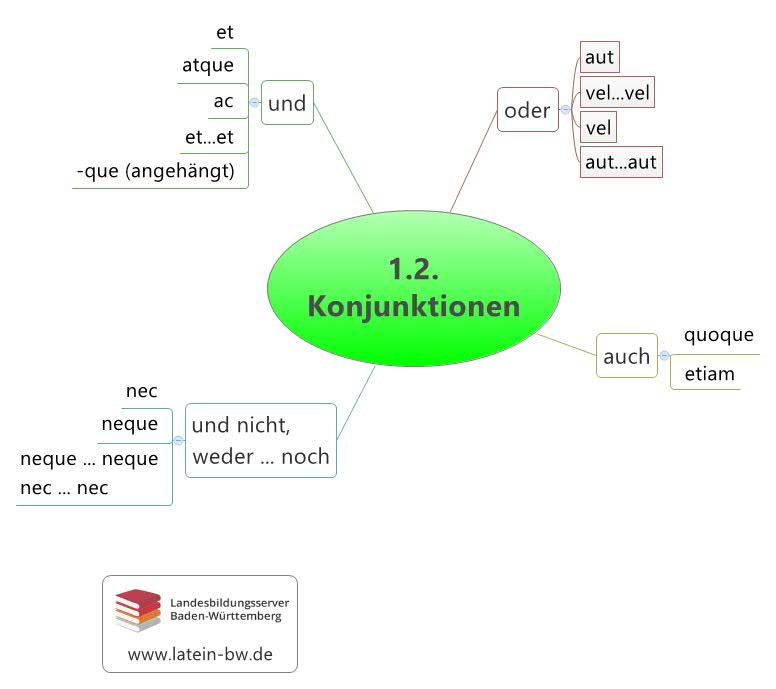 Weiterführung einer Verneinung:neque/nec: und nicht, auch nicht, aber nichtneque … neque/nec … nec: weder …noch1.2.2. Konjunktionen mit der Grundbedeutung odervel: oderaut: odervel… vel: entweder … oderaut … aut: entweder…oder1.2.3. Konjunktionen mit der Grundbedeutung abersed: aberautem: abernon sōlum … sed etiam: nicht nur … sondern auchat (am Satzanfang): aberURL dieser Seite:http://www.schule-bw.de/faecher-und-schularten/sprachen-und-literatur/latein/sprache/grundwortschatz/pronomina-und-unveraenderliche-woerter/konjunktionen.html 